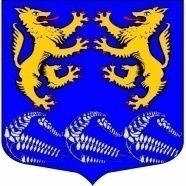 Муниципальное образование	«ЛЕСКОЛОВСКОЕ СЕЛЬСКОЕ ПОСЕЛЕНИЕ»Всеволожского муниципального района Ленинградской областиАДМИНИСТРАЦИЯП О С Т А Н О В Л Е Н И Едер. Верхние ОселькиОб утверждении административного регламента осуществления муниципального контроля за сохранностью автомобильных дорог местного значения В соответствии с Федеральным законом от 06.10.2003 №131-ФЗ «Об общих принципах организации местного самоуправления в Российской Федерации», Федеральным законом от 26.12.2008 № 294-ФЗ «О защите прав юридических лиц и индивидуальных предпринимателей при осуществлении государственного контроля (надзора) и муниципального контроля», Федеральным законом от 10.12.1995 № 196-ФЗ «О безопасности дорожного движения», Уставом муниципального образования «Лесколовское сельское поселение»  Всеволожского муниципального района Ленинградской областиПОСТАНОВЛЯЮ: 1. Утвердить административный регламент осуществления муниципального контроля за сохранностью автомобильных дорог местного значения согласно приложению.	2. Опубликовать данное постановление в газете «Лесколовские вести» и разместить на официальном сайте МО «Лесколовское  сельское поселение»  в сети Интернет.	3. Постановление вступает в законную силу после его официального опубликования (обнародования).И.о. главы администрации                                                       Д.А. РумянцевПриложение к постановлению администрациимуниципального образования«Лесколовское сельское поселение»от 16.12.2020г № 424АДМИНИСТРАТИВНЫЙ РЕГЛАМЕНТосуществления муниципального контроляза сохранностью автомобильных дорог местного значения1. ОБЩИЕ ПОЛОЖЕНИЯ1.1. Вид муниципального контроля.Административный регламент осуществления муниципального контроля за сохранностью автомобильных дорог местного значения в муниципальном образовании «Лесколовское сельское поселение»  Всеволожского муниципального района Ленинградской области разработан в целях повышения эффективности и качества исполнения муниципальной функции, определяет сроки и последовательность действий должностных лиц органов, обеспечивающих осуществление муниципального контроля.1.2. Наименование органа, осуществляющего муниципальный контроль.Орган, осуществляющий муниципальный контроль за сохранностью автомобильных дорог местного значения: администрация МО «Лесколовское сельское поселение»  Всеволожского муниципального района Ленинградской области (далее - администрация).1.3.1. Перечень нормативных правовых актов, регулирующих осуществление муниципального контроля.Муниципальный контроль осуществляется в соответствии со следующими нормативными правовыми актами:- Конституцией Российской Федерации ("Российская газета", № 7, 21.01.2009; "Собрание законодательства РФ", 26.01.2009, № 4, ст. 445; "Парламентская газета", № 4, 23-29.01.2009);- Федеральным законом от 06.10.2003 № 131-ФЗ "Об общих принципах организации местного самоуправления в Российской Федерации" ("Собрание законодательства РФ", 06.10.2003, № 40, ст. 3822; "Парламентская газета", № 186, 08.10.2003; "Российская газета", № 202, 08.10.2003);- Федеральным законом от 08.11.2007 № 257-ФЗ "Об автомобильных дорогах и о дорожной деятельности в Российской Федерации и о внесении изменений в отдельные законодательные акты Российской Федерации" ("Собрание законодательства РФ", 12.11.2007, № 46, ст. 5553; "Парламентская газета", № 156-157, 14.11.2007; "Российская газета", № 254, 14.11.2007);- Федеральным законом от 10.12.1995 № 196-ФЗ "О безопасности дорожного движения" ("Собрание законодательства РФ", 11.12.1995, № 50, ст. 4873; "Российская газета", № 245, 26.12.1995);- Федеральным законом от 26.12.2008 № 294-ФЗ "О защите прав юридических лиц и индивидуальных предпринимателей при осуществлении государственного контроля (надзора) и муниципального контроля" ("Российская газета", № 266, 30.12.2008; "Собрание законодательства РФ", 29.12.2008, № 52 (ч. 1), ст. 6249; "Парламентская газета", № 90, 31.12.2008);- Федеральным законом от 02.05.2006 № 59-ФЗ "О порядке рассмотрения обращений граждан Российской Федерации" ("Российская газета", N 95, 05.05.2006,"Собрание законодательства РФ", 08.05.2006, N 19, ст. 2060,"Парламентская газета", N 70-71, 11.05.2006);- Постановлением Правительства Российской Федерации от 11.04.2006 № 209 "О некоторых вопросах, связанных с классификацией автомобильных дорог в Российской Федерации" ("Собрание законодательства РФ", 17.04.2006, № 16, ст. 1747);- Постановлением Правительства Российской Федерации от 28.09.2009 № 767 "О классификации автомобильных дорог в Российской Федерации" ("Собрание законодательства РФ", 05.10.2009, № 40 (2-я ч.), ст. 4703);- Постановлением Правительства Российской Федерации от 30.06.2010 № 489 "Об утверждении Правил подготовки органами государственного контроля (надзора) и органами муниципального контроля ежегодных планов проведения плановых проверок юридических лиц и индивидуальных предпринимателей" ("Собрание законодательства РФ", 12.07.2010, № 28, ст. 3706);- Приказом Минэкономразвития РФ от 30.04.2009 № 141 "О реализации положений Федерального закона "О защите прав юридических лиц и индивидуальных предпринимателей при осуществлении государственного контроля (надзора) и муниципального контроля" ("Российская газета", № 85, 14.05.2009)- другими правовыми актами.1.3.2. Исчерпывающий перечень документов и (или) информации, истребуемых в ходе проверки лично у проверяемого юридического лица, индивидуального предпринимателя: - устав юридического лица; - документ, подтверждающий полномочия руководителя, представителя юридического лица (индивидуального предпринимателя); - схема организации дорожного движения, согласованная с ГИБДД; - схема инженерных коммуникаций (сетей); - договор на размещение рекламной конструкции; - сведения о количестве используемых тяжеловесных и (или) крупногабаритных транспортных средств, осуществляющих перевозки по дорогам местного значения; - путевые листы; - журнал регистрации путевых листов; - договор на проведение предрейсового контроля технического состояния ТС; - товарно-транспортные накладные; - транспортные накладные; - журнал учета выхода и возврата автотранспортных средств; - свидетельства о регистрации транспортных средств. 1.4. Предмет осуществления муниципального контроля.1.4.1. Предметом муниципального контроля является соблюдение индивидуальными предпринимателями, юридическими лицами, их руководителями и должностными лицами требований действующего законодательства об обеспечении сохранности автомобильных дорог местного значения при осуществлении дорожной деятельности и использовании автомобильных дорог.1.4.2. Объектом муниципального контроля являются автомобильные дороги местного значения в границах населенных пунктов на территории муниципального образования «Лесколовское сельское поселение»  Всеволожского муниципального района Ленинградской области.1.4.3. Субъектами муниципального контроля являются индивидуальные предприниматели, юридические лица, их руководители и должностные лица, являющиеся пользователями автомобильных дорог, их уполномоченные представители, а также физические лица.1.4.4. К мероприятиям, направленным на обеспечение сохранности автомобильных дорог, относится соблюдение:- требований правил, стандартов, технических норм и других нормативных документов при проведении работ по ремонту автомобильных дорог;- требований технических регламентов, правил, стандартов технических норм и других нормативных документов в области обеспечения безопасности дорожного движения;- весовых и габаритных параметров транспортных средств, осуществляющих перевозки тяжеловесных и (или) крупногабаритных грузов по автомобильным дорогам, а также правил перевозки опасных грузов;- иных мероприятий, предусмотренных законодательством Российской Федерации.1.5. Права и обязанности должностных лиц, осуществляющих муниципальный контроль.1.5.1. Должностные лица, полномочные осуществлять муниципальный контроль на территории МО «Лесколовское сельское поселение»  Всеволожского муниципального района Ленинградской области, назначаются постановлением администрации.1.5.2. Должностные лица, осуществляющие муниципальный контроль, имеют право:а) непосредственно присутствовать при проведении проверки, давать пояснения по вопросам, относящимся к предмету проверки;б) запрашивать в соответствии со своей компетенцией и безвозмездно получать от федеральных органов исполнительной власти и их территориальных органов, органов исполнительной власти субъектов Российской Федерации, органов местного самоуправления, организаций и граждан необходимые для осуществления муниципального контроля сведения и материалы;в) выдавать предписание проверяемым лицам об устранении выявленных нарушений с указанием сроков их устранения;г) составлять по результатам осуществления муниципального контроля соответствующие акты проверок;д) обращаться в органы внутренних дел за содействием в предотвращении или пресечении действий, препятствующих осуществлению законной деятельности, а также в установлении лиц, виновных в нарушении законодательства.1.5.3. Должностные лица, осуществляющие муниципальный контроль, обязаны:а) своевременно и в полной мере исполнять предоставленные в соответствии с законодательством Российской Федерации полномочия по предупреждению, выявлению и пресечению нарушений обязательных требований или требований, установленных муниципальными нормативно-правовыми актами;б) соблюдать действующее законодательство Российской Федерации, права и законные интересы проверяемых юридических лиц, индивидуальных предпринимателей и граждан;в) проводить проверку на основании и в строгом соответствии с распоряжением главы администрации о проведении проверки в соответствии с ее назначением;г) проводить проверку только во время исполнения служебных обязанностей, выездную проверку только при предъявлении служебных удостоверений и копии распоряжения главы  администрации о проведении проверки в случаях, предусмотренных Федеральным законом от 26.12.2008 № 294-ФЗ "О защите прав юридических лиц и индивидуальных предпринимателей при осуществлении государственного контроля (надзора) и муниципального контроля", копии документа о согласовании проведения внеплановой проверки с органом прокуратуры;д) не препятствовать руководителю, иному должностному лицу или уполномоченному представителю юридического лица, индивидуальному предпринимателю, гражданину или их уполномоченным представителям присутствовать при проведении проверки;е) предоставлять руководителю, иному должностному лицу или уполномоченному представителю юридического лица, индивидуальному предпринимателю, гражданину или их уполномоченным представителям, присутствующим при проведении проверки, информацию и документы, относящиеся к предмету проверки, давать соответствующие разъяснения;ж) знакомить руководителя, иное должностное лицо или уполномоченного представителя юридического лица, индивидуального предпринимателя, гражданина или их уполномоченных представителей с результатами проверки;з) знакомить руководителя, иное должностное лицо или уполномоченного представителя юридического лица, индивидуального предпринимателя, его уполномоченного представителя с документами и (или) информацией, полученными в рамках межведомственного информационного взаимодействия;и) учитывать при определении мер, принимаемых по фактам выявленных нарушений, соответствие указанных мер тяжести нарушений, их потенциальной опасности для жизни, здоровья людей, для животных, растений, окружающей среды, объектов культурного наследия (памятников истории и культуры) народов Российской Федерации, музейных предметов и музейных коллекций, включенных в состав Музейного фонда Российской Федерации, особо ценных, в том числе уникальных, документов Архивного фонда Российской Федерации, документов, имеющих особое историческое, научное, культурное значение, входящих в состав национального библиотечного фонда, безопасности государства, для возникновения чрезвычайных ситуаций природного и техногенного характера, а также не допускать необоснованное ограничение прав и законных интересов граждан, в том числе индивидуальных предпринимателей, юридических лиц;к) доказывать обоснованность своих действий при их обжаловании юридическими лицами, индивидуальными предпринимателями в порядке, установленном законодательством Российской Федерации;л) соблюдать сроки проведения проверки, установленные Федеральным законом от 26.12.2008 № 294-ФЗ "О защите прав юридических лиц и индивидуальных предпринимателей при осуществлении государственного контроля (надзора) и муниципального контроля" и настоящим административным регламентом;м) не требовать от юридического лица, индивидуального предпринимателя документы и иные сведения, представление которых не предусмотрено законодательством Российской Федерации;истребовать в рамках межведомственного информационного взаимодействия документы и (или) информацию, включенные в перечень документов и (или) информации, запрашиваемых и получаемых в рамках межведомственного информационного взаимодействия органами государственного контроля (надзора), органами муниципального контроля при организации и проведении проверок от иных государственных органов, органов местного самоуправления либо подведомственных государственным органам или органам местного самоуправления организаций, в распоряжении которых находятся эти документы и (или) информация, утвержденный распоряжением Правительства Российской Федерации от 19 апреля 2016 г. № 724-р (далее - межведомственный перечень), от иных государственных органов, органов местного самоуправления либо подведомственных государственным органам или органам местного самоуправления организаций, в распоряжении которых находятся указанные документы;не требовать от юридического лица, индивидуального предпринимателя представления документов и (или) информации, включая разрешительные документы, имеющиеся в распоряжении иных государственных органов, органов местного самоуправления либо подведомственных государственным органам или органам местного самоуправления организаций, включенные в межведомственный перечень.н) перед началом проведения выездной проверки по просьбе руководителя, иного должностного лица или уполномоченного представителя юридического лица, индивидуального предпринимателя или их уполномоченных представителей ознакомить с положениями административного регламента, в соответствии с которыми, проводится проверка;о) осуществлять запись о проведенной проверке в журнале учета проверок в случае его наличия у юридического лица, индивидуального предпринимателя.1.6. Права и обязанности лиц, в отношении которых осуществляется муниципальный контроль.1.6.1. Руководитель, иное должностное лицо или уполномоченный представитель юридического лица, индивидуальный предприниматель, его уполномоченный представитель при проведении проверки имеют право:а) непосредственно присутствовать при проведении проверки, давать объяснения по вопросам, относящимся к предмету проверки;б) получать от специалистов, проводящих проверку, информацию, которая относится к предмету проверки и предоставление которой предусмотрено Федеральным законом от 26.12.2008 № 294-ФЗ "О защите прав юридических лиц и индивидуальных предпринимателей при осуществлении государственного контроля (надзора) и муниципального контроля";в) знакомиться с документами и (или) информацией, полученными органами муниципального контроля в рамках межведомственного информационного взаимодействия от иных государственных органов, органов местного самоуправления либо подведомственных государственным органам или органам местного самоуправления организаций, в распоряжении которых находятся эти документы и (или) информация;г) представлять документы и (или) информацию, запрашиваемые в рамках межведомственного информационного взаимодействия, в орган муниципального контроля по собственной инициативе;д) знакомиться с результатами проверки и указывать в акте проверки о своем ознакомлении с результатами проверки, согласии или несогласии с ними, а также с отдельными действиями специалистов, осуществляющих муниципальный контроль;е) обжаловать действия (бездействие) специалистов, осуществляющих муниципальный контроль, повлекшие за собой нарушение прав юридического лица и индивидуального предпринимателя при проведении проверки, в административном и (или) судебном порядке в соответствии с законодательством Российской Федерации;ж) привлекать Уполномоченного при Президенте Российской Федерации по защите прав предпринимателей либо уполномоченного по защите прав предпринимателей в Ленинградской области к участию в проверке.1.6.2. Проверяемые лица или их уполномоченные представители при проведении проверок обязаны:а) присутствовать лично или обеспечить присутствие уполномоченных представителей, ответственных за организацию и проведение мероприятий по выполнению обязательных требований и требований, установленных муниципальными правовыми актами;б) не препятствовать специалистам осуществляющим муниципальный контроль, в проведении мероприятий по контролю;в) обеспечить доступ проводящих выездную проверку специалистов и участвующих в выездной проверке экспертов, представителей экспертных организаций на территорию, в используемые юридическим лицом, индивидуальным предпринимателем, гражданином при осуществлении деятельности здания, строения, сооружения, помещения, к используемым ими оборудованию, подобным объектам;г) представлять специалистам, осуществляющим муниципальный контроль, информацию и документы, представление которых предусмотрено действующим законодательством.1.6.3. Проверяемые лица, их уполномоченные представители, допустившие нарушение действующего законодательства Российской Федерации, правовых актов Ленинградской области, муниципальных правовых актов МО «Лесколовское сельское поселение»  Всеволожского муниципального района Ленинградской области, необоснованно препятствующие проведению проверок, уклоняющиеся от проведения проверок и (или) не исполняющие в установленный срок предписаний об устранении выявленных нарушений обязательных требований или требований, установленных муниципальными правовыми актами, несут ответственность в соответствии с законодательством Российской Федерации.1.7. Взаимодействие органов муниципального контроля при организации и проведении проверок.Органы муниципального контроля при организации и проведении проверок запрашивают и получают на безвозмездной основе, в том числе в электронной форме, документы и (или) информацию, включенные в определенный Правительством Российской Федерации перечень документов и (или) информации, запрашиваемых и получаемых в рамках межведомственного информационного взаимодействия органами государственного контроля (надзора), органами муниципального контроля при организации и проведении проверок от иных государственных органов, органов местного самоуправления либо подведомственных государственным органам или органам местного самоуправления организаций, в распоряжении которых находятся эти документы и (или) информации.Запрос документов и (или) информации, содержащих сведения, составляющие налоговую или иную охраняемую законом тайну, в рамках межведомственного информационного взаимодействия допускается при условии, что проверка соответствующих сведений обусловлена необходимостью установления факта соблюдения юридическими лицами, индивидуальными предпринимателями обязательных требований и предоставление указанных сведений предусмотрено федеральным законом.Передача в рамках межведомственного информационного взаимодействия документов и (или) информации, их раскрытие, в том числе ознакомление с ними в случаях, предусмотренных Федеральным закон от 26.12.2008 N 294-ФЗ "О защите прав юридических лиц и индивидуальных предпринимателей при осуществлении государственного контроля (надзора) и муниципального контроля" осуществляются с учетом требований законодательства Российской Федерации о государственной и иной охраняемой законом тайне.1.8. Результат осуществления муниципального контроля.Результатом осуществления муниципального контроля являются:- составление акта проверки;- выдача предписания об устранении выявленных нарушений законодательства с указанием сроков их устранения;- принятие мер по недопущению причинения вреда или прекращению его причинения.2. ТРЕБОВАНИЯ К ПОРЯДКУ ОСУЩЕСТВЛЕНИЯ МУНИЦИПАЛЬНОГОКОНТРОЛЯ2.1. Порядок информирования об осуществлении муниципального контроля.2.1.1. Информация о месте нахождения и графике работы администрации:- место нахождения: 188665, Ленинградская обл., Всеволожский р-н, д. Верхние Осельки, ул. Ленинградская, д.32;- телефоны для справок и консультаций: 8(813-70) 52-739;- официальный сайт администрации: http://лесколовское.рф- время работы: ежедневно, кроме субботы и воскресенья с 9.00 до 17.00 часов, перерыв с 13.00 до 14.00 часов.2.1.2. Основные требования к информированию заявителей являются:- достоверность предоставляемой информации;- четкость в изложении информации;- полнота информирования;- удобство и доступность получения информации;- оперативность предоставления информации.2.1.3. Информация о порядке осуществления муниципального контроля предоставляется:- в администрации;- с использованием средств телефонной связи;- по письменным обращениям в администрацию;- путем размещения информации на официальном сайте администрации в сети Интернет.2.1.4. Информация по вопросам осуществления муниципального контроля предоставляется заявителям в устной (лично или по телефону) или письменной форме.При ответах по телефону специалисты, осуществляющие муниципальный контроль, подробно, со ссылками на соответствующие нормативные правовые акты, информируют обратившихся по интересующим их вопросам. Ответ на телефонный звонок должен содержать информацию о фамилии, имени, отчестве и должности лица, принявшего телефонный звонок.При обращении за информацией заявителя лично специалисты, обеспечивающие осуществление муниципального контроля, обязаны принять его в соответствии с графиком приема посетителей. Продолжительность приема при личном обращении - 10 минут. Время ожидания в очереди при личном обращении не должна превышать 15 минут.Если для подготовки ответа требуется продолжительное время, специалисты, осуществляющие устное информирование, предлагают заявителю обратиться за необходимой информацией в письменной форме либо назначить другое удобное для заявителя время для устного информирования в соответствии с графиком приема посетителей.При обращении за информацией в письменной форме ответ подготавливается в срок, не превышающий 30 дней с момента регистрации обращения и направляется в виде почтового отправления в адрес заявителя.В исключительных случаях, а также при направлении запроса государственным органам, другим органам местного самоуправления, для получения необходимых для рассмотрения обращения документов и материалов, длительности проведения проверки должностные лица органа муниципального контроля вправе продлить срок рассмотрения обращения не более чем на 30 дней, уведомив заявителя о продлении срока рассмотрения.Если в обращении не указана фамилия заявителя, направившего обращение, почтовый адрес, по которому должен быть направлен ответ, обращение остается без ответа.Если текст обращения не поддается прочтению, ответ на обращение не подготавливается, о чем в течении семи дней с момента регистрации обращения сообщается заявителю, его направившему, если его фамилия и почтовый адрес поддаются прочтению.Обращения, содержащие нецензурные либо оскорбительные выражения, угрозы жизни, здоровью и имуществу специалиста, а также членов его семьи, оставляются без ответа по существу поставленных в нем вопросов. Лицу, направившему данное обращение указывается на недопустимость злоупотребления правом.Если в обращении содержится вопрос, на который заявителю многократно давались письменные ответы по существу в связи с ранее направляемыми запросами, и при этом в обращении не приводятся новые доводы или обстоятельства, главой администрации, принимается решение о безосновательности очередного обращения и прекращении переписки с заявителем по данному вопросу при условии, что указанное и ранее направляемые обращения направлялись в один и тот же орган, обеспечивающий осуществление муниципального контроля. О данном решении заявитель уведомляется письменно.Письменные обращения, содержащие вопросы, решение которых не входит в компетенцию администрации я, направляются в течение семи дней со дня их регистрации в соответствующий орган или соответствующему должностному лицу, в компетенцию которого входит решение поставленных в обращении вопросов, с уведомлением заявителя о переадресации обращения.2.1.5. Муниципальный контроль осуществляется администрацией на безвозмездной основе.2.2. Срок осуществления муниципального контроля2.2.1. Общий срок проведения проверок (плановых и внеплановых) не может превышать 20 рабочих дней.Правительством Российской Федерации в отношении отдельных видов государственного контроля (надзора), определяемых в соответствии с частями 1 и 2 статьи 8.1 Федерального закона от 26.12.2008 N 294-ФЗ "О защите прав юридических лиц и индивидуальных предпринимателей при осуществлении государственного контроля (надзора) и муниципального контроля", может быть установлен сокращенный срок проведения проверки в случае, если деятельность юридического лица, индивидуального предпринимателя и (или) используемые ими производственные объекты отнесены к определенной категории риска, определенному классу (категории) опасности.В отношении одного субъекта малого предпринимательства общий срок проведения плановых выездных проверок не может превышать пятьдесят часов для малого предприятия и пятнадцать часов для микропредприятия в год.2.2.2. В исключительных случаях, связанных с необходимостью проведения сложных и (или) длительных исследований, испытаний, специальных экспертиз и расследований на основании мотивированных предложений должностных лиц органа государственного контроля (надзора), органа муниципального контроля, проводящих выездную плановую проверку, срок проведения выездной плановой проверки может быть продлен руководителем такого органа, но не более чем на двадцать рабочих дней, в отношении малых предприятий не более чем на пятьдесят часов, микропредприятий не более чем на пятнадцать часов.2.3. Организация и проведение мероприятий по контролю без взаимодействия с юридическими лицами, индивидуальными предпринимателями.2.3.1. К мероприятиям по контролю, при проведении которых не требуется взаимодействие органа государственного контроля (надзора), органа муниципального контроля с юридическими лицами и индивидуальными предпринимателями (далее - мероприятия по контролю без взаимодействия с юридическими лицами, индивидуальными предпринимателями), относятся:1) плановые (рейдовые) осмотры (обследования) территорий, транспортных средств;2) административные обследования объектов земельных отношений;3)  наблюдение за соблюдением обязательных требований, требований, установленных муниципальными правовыми актами, посредством анализа информации о деятельности либо действиях лица, которая предоставляется такими лицами (в том числе посредством использования федеральных государственных информационных систем) в администрацию в соответствии с федеральными законами и принимаемыми в соответствии с ними иными нормативными правовыми актами Российской Федерации;4)  другие виды и формы мероприятий по контролю, установленные федеральными законами.3. СОСТАВ, ПОСЛЕДОВАТЕЛЬНОСТЬ И СРОКИ ВЫПОЛНЕНИЯ АДМИНИСТРАТИВНЫХ ПРОЦЕДУР, ТРЕБОВАНИЯ К ПОРЯДКУ ИХ ВЫПОЛНЕНИЯ3.1. Осуществление муниципального контроля включает в себя следующие административные процедуры:1) организация и проведение плановой проверки;2) организация и проведение внеплановой проверки.Результатом проведения административных процедур является предупреждение, выявление и пресечение нарушений обязательных требований законодательства Российской Федерации, нормативно-правовых актов Ленинградской области и муниципальных правовых актов, контроль за устранением ранее выявленных нарушений законодательства.Способом фиксации результатов выполнения административных процедур является акт проверки, составленный должностными лицами, осуществляющими муниципальный контроль.Проверка проводится на основании распоряжения главы администрации, типовая форма которого утверждена Министерством экономического развития Российской Федерации Приказ от 30 апреля 2009 г. № 141 «О реализации положений Федерального закона "О защите прав юридических лиц и индивидуальных предпринимателей при осуществлении государственного контроля (надзора) и муниципального контроля».Проверка может проводиться только специалистами, которые указаны в распоряжении главы администрации.Заверенные печатью копии распоряжения главы администрации, вручаются под роспись проверяемым лицам или их уполномоченным представителям одновременно с предъявлением служебного удостоверения. По требованию проверяемых лиц должностные лица, осуществляющие муниципальный контроль, обязаны представить информацию об экспертах, экспертных организациях в целях подтверждения своих полномочий.По просьбе проверяемых лиц или их уполномоченных представителей, должностные лица, осуществляющие муниципальный контроль, обязаны ознакомить подлежащих проверке лиц с административными регламентами проведения мероприятий по контролю и порядком их проведения на объектах, используемых гражданином, юридическим лицом и индивидуальным предпринимателем при осуществлении деятельности.3.1.1. Ограничения при проведении проверкиПри проведении проверки должностные лица органа муниципального контроля не вправе:1) проверять выполнение обязательных требований и требований, установленных муниципальными правовыми актами, если такие требования не относятся к полномочиям органа муниципального контроля, от имени которых действуют эти должностные лица;1.1) проверять выполнение требований, установленных нормативными правовыми актами органов исполнительной власти СССР и РСФСР, а также выполнение требований нормативных документов, обязательность применения которых не предусмотрена законодательством Российской Федерации;1.2) проверять выполнение обязательных требований и требований, установленных муниципальными правовыми актами, не опубликованными в установленном законодательством Российской Федерации порядке;2) осуществлять плановую или внеплановую выездную проверку в случае отсутствия при ее проведении руководителя, иного должностного лица или уполномоченного представителя юридического лица, индивидуального предпринимателя, его уполномоченного представителя, за исключением случая проведения такой проверки по основанию, предусмотренному подпунктом "б" пункта 2 части 2 статьи 10 Федерального закона от 26.12.2008 N 294-ФЗ "О защите прав юридических лиц и индивидуальных предпринимателей при осуществлении государственного контроля (надзора) и муниципального контроля", а также проверки соблюдения требований земельного законодательства в случаях надлежащего уведомления собственников земельных участков, землепользователей, землевладельцев и арендаторов земельных участков;3) требовать представления документов, информации, образцов продукции, проб обследования объектов окружающей среды и объектов производственной среды, если они не являются объектами проверки или не относятся к предмету проверки, а также изымать оригиналы таких документов;4) отбирать образцы продукции, пробы обследования объектов окружающей среды и объектов производственной среды для проведения их исследований, испытаний, измерений без оформления протоколов об отборе указанных образцов, проб по установленной форме и в количестве, превышающем нормы, установленные национальными стандартами, правилами отбора образцов, проб и методами их исследований, испытаний, измерений, техническими регламентами или действующими до дня их вступления в силу иными нормативными техническими документами и правилами и методами исследований, испытаний, измерений;5) распространять информацию, полученную в результате проведения проверки и составляющую государственную, коммерческую, служебную, иную охраняемую законом тайну, за исключением случаев, предусмотренных законодательством Российской Федерации;6) превышать установленные сроки проведения проверки;7) осуществлять выдачу юридическим лицам, индивидуальным предпринимателям предписаний или предложений о проведении за их счет мероприятий по контролю;8) требовать от юридического лица, индивидуального предпринимателя представления документов и (или) информации, включая разрешительные документы, имеющиеся в распоряжении иных государственных органов, органов местного самоуправления либо подведомственных государственным органам или органам местного самоуправления организаций, включенные в определенный Правительством Российской Федерации перечень;9) требовать от юридического лица, индивидуального предпринимателя представления документов, информации до даты начала проведения проверки. Орган муниципального контроля после принятия распоряжения или приказа о проведении проверки вправе запрашивать необходимые документы и (или) информацию в рамках межведомственного информационного взаимодействия.3.2. Организация и проведение плановой проверки:3.2.1. Предметом плановой проверки является соблюдение юридическим лицом, индивидуальным предпринимателем в процессе осуществления деятельности совокупности предъявляемых обязательных требований и требований, установленных муниципальными правовыми актами, а также соответствие сведений, содержащихся в уведомлении о начале осуществления отдельных видов предпринимательской деятельности, обязательным требованиям.3.2.2. Плановая проверка проводится в форме документарной проверки и (или) выездной проверки.3.2.3.Плановые проверки проводятся не чаще чем один раз в три года, если иное не предусмотрено частями 9 и 9.3 статьи 9 Федерального закона от 26.12.2008 №294-ФЗ «О защите прав юридических лиц и индивидуальных предпринимателей при осуществлении государственного контроля (надзора) и муниципального контроля».3.2.4. Плановые проверки проводятся на основании разрабатываемых администрацией в соответствии с их полномочиями ежегодных планов проведения проверок.3.2.5. Основанием для включения плановой проверки в ежегодный план проведения плановых проверок является истечение трех лет со дня:1) государственной регистрации юридического лица, индивидуального предпринимателя;2) окончания проведения последней плановой проверки юридического лица, индивидуального предпринимателя;3) начала осуществления юридическим лицом, индивидуальным предпринимателем предпринимательской деятельности в соответствии с представленным в уполномоченный в соответствующей сфере деятельности орган государственного контроля (надзора) уведомлением о начале осуществления отдельных видов предпринимательской деятельности в случае выполнения работ или предоставления услуг, требующих представления указанного уведомления.3.2.6. В ежегодных планах проведения плановых проверок юридических лиц (их филиалов, представительств, обособленных структурных подразделений) и индивидуальных предпринимателей указываются следующие сведения:1) наименования юридических лиц (их филиалов, представительств, обособленных структурных подразделений), фамилии, имена, отчества индивидуальных предпринимателей, деятельность которых подлежит плановой проверке, места нахождения юридических лиц (их филиалов, представительств, обособленных структурных подразделений), места фактического осуществления индивидуальными предпринимателями своей деятельности;2) цель и основание проведения каждой плановой проверки;3) дата начала и сроки проведения каждой плановой проверки;4) наименование администрации поселения осуществляющей плановую проверку.3.2.7. Утвержденные главой администрации  ежегодные планы проведения плановых проверок доводятся до сведения заинтересованных лиц посредством их размещения на официальном сайте администрации   в сети Интернет.3.2.8. В срок до 1 сентября года, предшествующего году проведения плановых проверок, администрация   направляет проекты ежегодных планов проведения плановых проверок юридических лиц и индивидуальных предпринимателей во Всеволожскую городскую прокуратуру.3.2.10. Администрация рассматривает предложения органов прокуратуры и по итогам их рассмотрения направляет в органы прокуратуры в срок до 1 ноября года, предшествующего году проведения плановых проверок, утвержденные ежегодные планы проведения плановых проверок юридических лиц и индивидуальных предпринимателей.3.2.11. О проведении плановой проверки юридическое лицо и индивидуальный предприниматель уведомляются не позднее чем за три рабочих дня до начала ее проведения посредством направления копии распоряжения главы администрации, о начале проведения плановой проверки заказным почтовым отправлением с уведомлением о вручении и (или) посредством электронного документа, подписанного усиленной квалифицированной электронной подписью и направленного по адресу электронной почты юридического лица, индивидуального предпринимателя, если такой адрес содержится соответственно в едином государственном реестре юридических лиц, едином государственном реестре индивидуальных предпринимателей либо ранее был представлен юридическим лицом, индивидуальным предпринимателем в орган государственного контроля (надзора), орган муниципального контроля, или иным доступным способом.3.3. Организация и проведение внеплановой проверки:3.3.1. Предметом внеплановой проверки является соблюдение юридическим лицом, индивидуальным предпринимателем в процессе осуществления деятельности обязательных требований и требований, установленных муниципальными правовыми актами, выполнение предписаний органа муниципального контроля, проведение мероприятий по предотвращению причинения вреда жизни, здоровью граждан, вреда животным, растениям, окружающей среде, по обеспечению безопасности государства, по предупреждению возникновения чрезвычайных ситуаций природного и техногенного характера, по ликвидации последствий причинения такого вреда.3.3.2. Внеплановая проверка проводится в форме документарной проверки и (или) выездной проверки.3.3.3. Основанием для проведения внеплановой проверки юридических лиц и индивидуальных предпринимателей является:1) истечение срока исполнения юридическим лицом или индивидуальным предпринимателем ранее выданного предписания об устранении выявленного нарушения обязательных требований и (или) требований, установленных муниципальными нормативно-правовыми актами;2) мотивированное представление должностного лица органа муниципального контроля по результатам анализа результатов мероприятий по контролю без взаимодействия с юридическими лицами, индивидуальными предпринимателями, рассмотрения или предварительной проверки поступивших в органы муниципального контроля обращений и заявлений граждан, в том числе индивидуальных предпринимателей, юридических лиц, информации от органов государственной власти, органов местного самоуправления, из средств массовой информации о следующих фактах возникновения угрозы причинения вреда жизни, здоровью граждан, вреда животным, растениям, окружающей среде, объектам культурного наследия (памятникам истории и культуры) народов Российской Федерации, безопасности государства, а также угрозы чрезвычайных ситуаций природного и техногенного характера.3.3.4. Обращения и заявления, не позволяющие установить лицо, обратившееся в орган муниципального контроля, а также обращения и заявления, не содержащие сведений о фактах, указанных в пункте 2 части 2 статьи 10 Федерального закона от 26.12.2008 N 294-ФЗ "О защите прав юридических лиц и индивидуальных предпринимателей при осуществлении государственного контроля (надзора) и муниципального контроля", не могут служить основанием для проведения внеплановой проверки. В случае, если изложенная в обращении или заявлении информация может в соответствии с пунктом 2 части 2 статьи 10 Федерального закона от 26.12.2008 N 294-ФЗ "О защите прав юридических лиц и индивидуальных предпринимателей при осуществлении государственного контроля (надзора) и муниципального контроля" являться основанием для проведения внеплановой проверки, должностное лицо органа муниципального контроля при наличии у него обоснованных сомнений в авторстве обращения или заявления обязано принять разумные меры к установлению обратившегося лица. Обращения и заявления, направленные заявителем в форме электронных документов, могут служить основанием для проведения внеплановой проверки только при условии, что они были направлены заявителем с использованием средств информационно-коммуникационных технологий, предусматривающих обязательную авторизацию заявителя в единой системе идентификации и аутентификации.3.3.5. При рассмотрении обращений и заявлений, информации о фактах, указанных в части 2  статьи 10 Федерального закона от 26.12.2008 N 294-ФЗ "О защите прав юридических лиц и индивидуальных предпринимателей при осуществлении государственного контроля (надзора) и муниципального контроля", должны учитываться результаты рассмотрения ранее поступивших подобных обращений и заявлений, информации, а также результаты ранее проведенных мероприятий по контролю в отношении соответствующих юридических лиц, индивидуальных предпринимателей.3.3.6. При отсутствии достоверной информации о лице, допустившем нарушение обязательных требований, требований, установленных муниципальными правовыми актами, достаточных данных о фактах, указанных в части 2 статьи 10 Федерального закона от 26.12.2008 N 294-ФЗ "О защите прав юридических лиц и индивидуальных предпринимателей при осуществлении государственного контроля (надзора) и муниципального контроля", уполномоченными должностными лицами органа муниципального контроля может быть проведена предварительная проверка поступившей информации. В ходе проведения предварительной проверки поступившей информации принимаются меры по запросу дополнительных сведений и материалов (в том числе в устном порядке) у лиц, направивших заявления и обращения, представивших информацию, проводится рассмотрение документов юридического лица, индивидуального предпринимателя, имеющихся в распоряжении органа муниципального контроля, при необходимости проводятся мероприятия по контролю без взаимодействия с юридическими лицами, индивидуальными предпринимателями и без возложения на указанных лиц обязанности по представлению информации и исполнению требований органов муниципального контроля. В рамках предварительной проверки у юридического лица, индивидуального предпринимателя могут быть запрошены пояснения в отношении полученной информации, но представление таких пояснений и иных документов не является обязательным.3.3.7. При выявлении по результатам предварительной проверки лиц, допустивших нарушение обязательных требований, требований, установленных муниципальными правовыми актами, получении достаточных данных о фактах, указанных в части 2 статьи 10 Федерального закона от 26.12.2008 N 294-ФЗ "О защите прав юридических лиц и индивидуальных предпринимателей при осуществлении государственного контроля (надзора) и муниципального контроля", уполномоченное должностное лицо, органа муниципального контроля подготавливает мотивированное представление о назначении внеплановой проверки по основаниям, указанным в пункте 2 части 2 статьи 10 Федерального закона от 26.12.2008 N 294-ФЗ "О защите прав юридических лиц и индивидуальных предпринимателей при осуществлении государственного контроля (надзора) и муниципального контроля". По результатам предварительной проверки меры по привлечению юридического лица, индивидуального предпринимателя к ответственности не принимаются.3.3.8. По решению главы администрации предварительная проверка, внеплановая проверка прекращаются, если после начала соответствующей проверки выявлена анонимность обращения или заявления, явившихся поводом для ее организации, либо установлены заведомо недостоверные сведения, содержащиеся в обращении или заявлении.3.3.9. Орган муниципального контроля вправе обратиться в суд с иском о взыскании с гражданина, в том числе с юридического лица, индивидуального предпринимателя, расходов, понесенных органом муниципального контроля в связи с рассмотрением поступивших заявлений, обращений указанных лиц, если в заявлениях, обращениях были указаны заведомо ложные сведения.3.3.10. Внеплановая выездная проверка юридических лиц, индивидуальных предпринимателей может быть проведена по основаниям, указанным в подпунктах "а", "б" и "г" пункта 2, пункте 2.1 части 2 статьи 10 Федерального закона от 26.12.2008 N 294-ФЗ "О защите прав юридических лиц и индивидуальных предпринимателей при осуществлении государственного контроля (надзора) и муниципального контроля", органами муниципального контроля после согласования с органом прокуратуры по месту осуществления деятельности таких юридических лиц, индивидуальных предпринимателей.3.3.11. В день подписания распоряжения руководителя органа муниципального контроля о проведении внеплановой выездной проверки юридического лица, индивидуального предпринимателя в целях согласования ее проведения орган муниципального контроля представляют либо направляют заказным почтовым отправлением с уведомлением о вручении или в форме электронного документа, подписанного усиленной квалифицированной электронной подписью, в орган прокуратуры по месту осуществления деятельности юридического лица, индивидуального предпринимателя заявление о согласовании проведения внеплановой выездной проверки.3.3.12. К заявлению прилагаются распоряжение о проведении внеплановой выездной проверки и документы, которые содержат сведения, послужившие основанием ее проведения.3.3.13. О проведении внеплановой выездной проверки, за исключением внеплановой выездной проверки, основания проведения которой указаны в пункте 2 части 2 статьи 10 Федерального закона от 26.12.2008 N 294-ФЗ "О защите прав юридических лиц и индивидуальных предпринимателей при осуществлении государственного контроля (надзора) и муниципального контроля", юридическое лицо, индивидуальный предприниматель уведомляются органом муниципального контроля не менее чем за двадцать четыре часа до начала ее проведения любым доступным способом, в том числе посредством электронного документа, подписанного усиленной квалифицированной электронной подписью и направленного по адресу электронной почты юридического лица, индивидуального предпринимателя, если такой адрес содержится соответственно в едином государственном реестре юридических лиц, едином государственном реестре индивидуальных предпринимателей либо ранее был представлен юридическим лицом, индивидуальным предпринимателем в орган муниципального контроля.3.3.14. В случае если в результате деятельности юридического лица, индивидуального предпринимателя причинен или причиняется вред жизни, здоровью граждан, вред животным, растениям, окружающей среде, объектам культурного наследия (памятникам истории и культуры) народов Российской Федерации, музейным предметам и музейным коллекциям, включенным в состав Музейного фонда Российской Федерации, особо ценным, в том числе уникальным, документам Архивного фонда Российской Федерации, документам, имеющим особое историческое, научное, культурное значение, входящим в состав национального библиотечного фонда, безопасности государства, а также возникли или могут возникнуть чрезвычайные ситуации природного и техногенного характера, предварительное уведомление юридических лиц, индивидуальных предпринимателей о начале проведения внеплановой выездной проверки не требуется.3.4. Документарная проверка:3.4.1. Предметом документарной проверки являются сведения, содержащиеся в документах юридического лица, индивидуального предпринимателя, устанавливающих их организационно-правовую форму, права и обязанности, документы, используемые при осуществлении их деятельности и связанные с исполнением ими обязательных требований и требований, установленных муниципальными правовыми актами, исполнением предписаний и постановлений органов муниципального контроля.3.4.2. В процессе проведения документарной проверки должностные лица, осуществляющие муниципальный контроль, в первую очередь рассматриваются документы юридических лиц, индивидуальных предпринимателей, имеющиеся в распоряжении администрации, а также акты предыдущих проверок и иные документы о результатах осуществленного в отношении них контроля (надзора).3.4.3. В случае если достоверность сведений, содержащихся в документах, имеющихся в распоряжении администрации вызывает обоснованные сомнения либо эти сведения не позволяют оценить исполнение юридическим лицом, индивидуальным предпринимателем обязательных требований или требований, установленных муниципальными нормативно-правовыми актами администрация направляет в адрес проверяемых лиц мотивированный запрос с требованием представить иные необходимые для рассмотрения в ходе проведения документарной проверки документы. К запросу прилагается заверенная надлежащим образом копия распоряжения о проведении документарной проверки.3.4.4. В течение десяти рабочих дней со дня получения мотивированного запроса юридическое лицо, индивидуальный предприниматель и гражданин обязаны направить в администрацию указанные в запросе документы.3.4.5. Указанные в запросе документы представляются в виде копий, заверенных печатью (при ее наличии) и соответственно подписью индивидуального предпринимателя, его уполномоченного представителя, руководителя, иного должностного лица юридического лица. Юридическое лицо, индивидуальный предприниматель вправе представить указанные в запросе документы в форме электронных документов подписанных усиленной квалифицированной электронной подписью.3.4.6. В случае если в ходе документарной проверки выявлены ошибки и (или) противоречия в представленных юридическим лицом, индивидуальным предпринимателем документах либо несоответствие сведений, содержащихся в этих документах, сведениям, содержащимся в имеющихся у администрации документах и (или) полученным в ходе осуществления муниципального контроля, информация об этом направляется проверяемым лицам с требованием представить в течение десяти рабочих дней необходимые пояснения в письменной форме.3.4.7. Специалист администрации, который проводит документарную проверку, обязан рассмотреть представленные руководителем или иным должностным лицом юридического лица, индивидуальным предпринимателем и гражданином либо их уполномоченными представителями пояснения и документы, подтверждающие достоверность ранее представленных документов.В случае если после рассмотрения представленных пояснений и документов либо при отсутствии пояснений выявлены признаки нарушения обязательных требований или требований, установленных муниципальными правовыми актами, должностные лица, осуществляющие муниципальный контроль, вправе провести выездную проверку.3.5. Плановые (рейдовые) осмотры.3.5.1. Плановые (рейдовые) осмотры не могут проводиться в отношении конкретного юридического лица, индивидуального предпринимателя и не должны подменять собой проверку.3.6. Выездная проверка:3.6.1. Выездная проверка (как плановая, так и внеплановая) проводится по месту нахождения юридического лица, месту осуществления деятельности индивидуального предпринимателя и (или) по месту фактического осуществления их деятельности.3.6.2. Выездная проверка проводится в случае, если при документарной проверке не представляется возможным:1) удостовериться в полноте и достоверности сведений, содержащихся в уведомлении о начале осуществления отдельных видов предпринимательской деятельности и иных имеющихся в распоряжении органа муниципального контроля документах юридического лица, индивидуального предпринимателя;2) оценить соответствие деятельности юридического лица, индивидуального предпринимателя обязательным требованиям или требованиям, установленным муниципальными правовыми актами, без проведения соответствующего мероприятия по контролю.3.6.3. Выездная проверка начинается с предъявления служебного удостоверения должностными лицами, осуществляющими муниципальный контроль, обязательного ознакомления руководителя или иного должностного лица юридического лица, индивидуального предпринимателя, его уполномоченного представителя с распоряжением главы администрации  о назначении выездной проверки и с полномочиями проводящих выездную проверку лиц, а также с целями, задачами, основаниями проведения выездной проверки, видами и объемом мероприятий по контролю, составом экспертов, представителями экспертных организаций, привлекаемых к выездной проверке, со сроками и с условиями ее проведения.3.7. Оформление результатов проверки:3.7.1. По результатам проведения проверки (административных процедур) должностными лицами, осуществляющими муниципальный контроль, составляется акт проверки в двух экземплярах, типовая форма которого утверждена Министерством экономического развития Российской Федерации Приказ от 30 апреля 2009 г. № 141 «О реализации положений Федерального закона "О защите прав юридических лиц и индивидуальных предпринимателей при осуществлении государственного контроля (надзора) и муниципального контроля».Акт составляется специалистами, которые указаны в распоряжении о проведении проверки.3.7.2. К акту проверки прилагаются материалы, документы или их копии, относящиеся к предмету проверки.3.7.3. Акт проверки оформляется непосредственно после ее завершения в двух экземплярах, один из которых с копиями приложений вручается руководителю, иному должностному лицу или уполномоченному представителю юридического лица, индивидуальному предпринимателю, его уполномоченному представителю под расписку об ознакомлении либо об отказе в ознакомлении с актом проверки. В случае отсутствия руководителя, иного должностного лица или уполномоченного представителя юридического лица, индивидуального предпринимателя, его уполномоченного представителя, а также в случае отказа проверяемого лица дать расписку об ознакомлении либо об отказе в ознакомлении с актом проверки акт направляется заказным почтовым отправлением с уведомлением о вручении, которое приобщается к экземпляру акта проверки, хранящемуся в деле органа муниципального контроля. При наличии согласия проверяемого лица на осуществление взаимодействия в электронной форме в рамках муниципального контроля акт проверки может быть направлен в форме электронного документа, подписанного усиленной квалифицированной электронной подписью лица, составившего данный акт, руководителю, иному должностному лицу или уполномоченному представителю юридического лица, индивидуальному предпринимателю, его уполномоченному представителю. При этом акт, направленный в форме электронного документа, подписанного усиленной квалифицированной электронной подписью лица, составившего данный акт, проверяемому лицу способом, обеспечивающим подтверждение получения указанного документа, считается полученным проверяемым лицом.3.7.4. В случае если для составления акта проверки необходимо получить заключения по результатам проведенных исследований, испытаний, специальных расследований, экспертиз, акт проверки составляется в срок, не превышающий трех рабочих дней после завершения мероприятий по контролю, и вручается руководителю, иному должностному лицу или уполномоченному представителю юридического лица, индивидуальному предпринимателю, его уполномоченному представителю под расписку либо направляется заказным почтовым отправлением с уведомлением о вручении и (или) в форме электронного документа, подписанного усиленной квалифицированной электронной подписью лица, составившего данный акт (при условии согласия проверяемого лица на осуществление взаимодействия в электронной форме в рамках муниципального контроля), способом, обеспечивающим подтверждение получения указанного документа. При этом уведомление о вручении и (или) иное подтверждение получения указанного документа приобщаются к экземпляру акта проверки, хранящемуся в деле органа муниципального контроля.3.7.5. В случае если для проведения внеплановой выездной проверки требуется согласование ее проведения с органом прокуратуры, копия акта проверки направляется в орган прокуратуры, которым принято решение о согласовании проведения проверки, в течение пяти рабочих дней со дня составления акта проверки.3.7.6. Результаты проверки, содержащие информацию, составляющую государственную, коммерческую, служебную, иную тайну, оформляются с соблюдением требований, предусмотренных законодательством Российской Федерации.3.7.7. Юридические лица, индивидуальные предприниматели вправе вести журнал учета проверок по типовой форме, установленной федеральным органом исполнительной власти, уполномоченным Правительством Российской Федерации.3.7.8. В журнале учета проверок должностными лицами, осуществляющими муниципальный контроль, вносится запись о проведенной проверке, содержащая сведения о наименовании администрации поселения, датах начала и окончания проведения проверки, времени ее проведения, правовых основаниях, целях, задачах и предмете проверки, выявленных нарушениях и выданных предписаниях, а также указываются фамилии, имена, отчества и должности специалистов, проводящих проверку, их подписи.3.7.9. При отсутствии у юридического лица или индивидуального предпринимателя вышеуказанного журнала учета проверок в акте проверки делается соответствующая запись.3.7.10. Юридическое лицо, индивидуальный предприниматель, проверка которых проводилась, в случае несогласия с фактами, выводами, предложениями, изложенными в акте проверки, либо с выданным предписанием об устранении выявленных нарушений в течение пятнадцати дней с даты получения акта проверки вправе представить в администрацию в письменной форме возражения в отношении акта проверки и (или) выданного предписания об устранении выявленных нарушений в целом, или его отдельных положений. Указанные документы могут быть направлены в форме электронных документов (пакета электронных документов), подписанных усиленной квалифицированной электронной подписью проверяемого лица.3.8 Принятие мер по выявленным нарушениям:3.8.1. В случае выявления при проведении проверки нарушений юридическим лицом, индивидуальным предпринимателем обязательных требований или требований, установленных муниципальными правовыми актами, должностные лица, осуществляющие муниципальный контроль, проводившие проверку, в пределах полномочий, предусмотренных законодательством Российской Федерации, обязаны:1) выдать предписание юридическому лицу, индивидуальному предпринимателю об устранении выявленных нарушений с указанием сроков их устранения и (или) о проведении мероприятий по предотвращению причинения вреда жизни, здоровью людей, вреда животным, растениям, окружающей среде, объектам культурного наследия (памятникам истории и культуры) народов Российской Федерации, безопасности государства, имуществу физических и юридических лиц, государственному или муниципальному имуществу, предупреждению возникновения чрезвычайных ситуаций природного и техногенного характера, а также других мероприятий, предусмотренных федеральными законами;2) принять меры по контролю за устранением выявленных нарушений, их предупреждению, предотвращению возможного причинения вреда жизни, здоровью граждан, вреда животным, растениям, окружающей среде, объектам культурного наследия (памятникам истории и культуры) народов Российской Федерации, обеспечению безопасности государства, предупреждению возникновения чрезвычайных ситуаций природного и техногенного характера, а также меры по привлечению лиц, допустивших выявленные нарушения, к ответственности.3.8.2. В случае, если при проведении проверки установлено, что деятельность юридического лица, его филиала, представительства, структурного подразделения, индивидуального предпринимателя, эксплуатация ими зданий, строений, сооружений, помещений, оборудования, подобных объектов, транспортных средств, производимые и реализуемые ими товары (выполняемые работы, предоставляемые услуги) представляют непосредственную угрозу причинения вреда жизни, здоровью граждан, вреда животным, растениям, окружающей среде, объектам культурного наследия (памятникам истории и культуры) народов Российской Федерации, безопасности государства, возникновения чрезвычайных ситуаций природного и техногенного характера или такой вред причинен, администрация обязана незамедлительно принять меры по недопущению причинения вреда или прекращению его причинения вплоть до временного запрета деятельности юридического лица, его филиала, представительства, структурного подразделения, индивидуального предпринимателя в порядке, установленном Кодексом Российской Федерации об административных правонарушениях, отзыва продукции, представляющей опасность для жизни, здоровья граждан и для окружающей среды, из оборота и довести до сведения граждан, а также других юридических лиц, индивидуальных предпринимателей любым доступным способом информацию о наличии угрозы причинения вреда и способах его предотвращения.3.8.3. В предписании об устранении нарушения законодательства указывается:- наименование администрации поселения;- место составления и дата его вынесения;- наименование и место нахождения юридического лица, индивидуального предпринимателя, в отношении которого вынесено предписание;- ссылка на акт проверки, по результатам которой принято решение о вынесении предписания;- содержание нарушений и меры по их устранению;- ссылки на нормативные правовые акты Российской Федерации, правовые акты Ленинградской области, муниципальные правовые акты, требования и условия которых нарушены;- сроки устранения нарушений;- фамилия, имя, отчество, специалиста, составившего предписание.3.8.4. Срок выполнения предписания об устранении нарушений, выявленных в ходе проведения проверок, устанавливается исходя из обстоятельств выявленного нарушения и разумного срока для его устранения.4. ПОРЯДОК И ФОРМЫ КОНТРОЛЯ ЗА ОСУЩЕСТВЛЕНИЕМ МУНИЦИПАЛЬНОГО КОНТРОЛЯ4.1.  Порядок осуществления текущего контроля над соблюдением должностными лицами положений административного регламента.4.1.1. Текущий контроль за соблюдением и исполнением положений настоящего регламента осуществляется главой администрации.Текущий контроль осуществляется путем проведения главой администрации  проверок соблюдения и исполнения специалистами положений регламента.Периодичность осуществления текущего контроля устанавливается главой администрации.4.2.  Проверка полноты и качества осуществления муниципального контроля.4.2.1.  Проверка полноты и качества исполнения муниципального контроля осуществляется на основании указаний главы администрации.Проверки могут быть плановыми (по итогам определенного периода времени) и внеплановыми. Проверка также может проводиться по конкретному обращению заявителя.4.3. Ответственность должностных лиц за решения и действия (бездействия) осуществляемые в ходе осуществления муниципального контроля.4.3.1. По результатам проведения проверки в случае выявления нарушений прав заявителей, осуществляется привлечение виновных лиц к ответственности в соответствии с нормами действующего законодательства.Должностные лица, осуществляющие муниципальный контроль,   несут персональную ответственность за:- соблюдения сроков исполнения административных процедур;- соответствие результатов административных процедур требованиям законодательства;- достоверность информации.Персональная ответственность должностных лиц, осуществляющих муниципальный контроль, закрепляется в их должностных инструкциях.5. ДОСУДЕБНЫЙ (ВНЕСУДЕБНЫЙ) ПОРЯДОК ОБЖАЛОВАНИЯ РЕШЕНИЙ И ДЕЙСТВИЙ (БЕЗДЕЙСТВИЯ) ОРГАНА МЕСТНОГО САМОУПРАВЛЕНИЯ УПОЛНОМОЧЕННОГО НА ОСУЩЕСТВЛЕНИЕ МУНИЦИПАЛЬНОГО КОНТРОЛЯ, А ТАКЖЕ ДОЛЖНОСТНОСТЫХ ЛИЦ, МУНИЦИПАЛЬНЫХ СЛУЖАЩИХ5.1. Руководитель, иное должностное лицо или уполномоченный представитель юридического лица, индивидуальный предприниматель, его уполномоченные представители при проведении проверки имеют право обжаловать решение, действий (бездействия) органа местного самоуправления, уполномоченного на осуществление муниципального контроля, а также должностных лиц, муниципальных служащих в досудебном (внесудебном) порядке.5.2. Предметом досудебного (внесудебного) обжалования являются результаты проверок, решения, действия (бездействия) органа местного самоуправления уполномоченного на осуществление муниципального контроля, а также должностных лиц, муниципальных служащих повлекшие за собой нарушения прав юридических лиц, индивидуальных предпринимателей при проведении проверки.5.3. Жалоба юридического лица, индивидуального предпринимателя на действия (бездействие) должностных лиц, осуществляющих муниципальный контроль, а также на принятые ими решения может быть подана лично либо направлена посредством почтового отправления:- главе администрации по адресу: 188665, Ленинградская обл., Всеволожский р-н, д. Верхние Осельки, ул. Ленинградская, д.32.5.4. Жалоба должна содержать:- наименование должности, фамилию, имя, отчество должностного лица, муниципального служащего органа муниципального контроля, действия (бездействие) и решения которого обжалуются;- сведения о заявителе, почтовый адрес, по которому должен быть направлен ответ;- существо обжалуемых действий (бездействия) и решений (обстоятельства обжалуемого действия (бездействия), основания, по которым заявитель считает, что нарушены его права, свободы и законные интересы, созданы препятствия к их реализации либо незаконно возложена какая-либо обязанность);- личную подпись заявителя (печать для юридических лиц и индивидуальных предпринимателей) и дату подписания.К жалобе заявитель вправе приложить копии документов, подтверждающих изложенные в ней обстоятельства. В таком случае в жалобе приводится перечень прилагаемых к ней документов (при направлении по почте выполняется опись вложения).5.5. Жалоба не рассматривается, если:- в жалобе не указаны наименование заявителя и почтовый адрес, по которому должен быть направлен ответ;- в жалобе содержатся нецензурные либо оскорбительные выражения, угрозы жизни, здоровью, имуществу должностного лица, а также членов его семьи, при этом указанная жалоба оставляется без ответа по существу поставленных в ней вопросов, заявителю направившему жалобу сообщается о недопустимости злоупотребления правом;- текст письменной жалобы не поддается прочтению, об этом письменно в течение семи дней со дня регистрации жалобы, сообщается заявителю, направившему жалобу, если сведения о заявителе и почтовый адрес поддаются прочтению.В случае если причины, по которым ответ по существу поставленных в обращении вопросов не мог быть дан, в последующем были устранены, заявитель вправе вновь направить обращение в администрацию  .5.6. В случае установления в ходе или по результатам рассмотрения жалобы признаков состава административного правонарушения или преступления орган муниципального контроля, незамедлительно направляют имеющиеся материалы в органы прокуратуры.5.7. В целях обеспечения прав заинтересованных лиц на получение информации и документов, необходимых для обоснования и рассмотрения жалобы, специалисты, осуществляющие муниципальный контроль обязаны:1) предоставить заявителю по его просьбе возможность ознакомления с документами и материалами, необходимыми ему для обоснования и рассмотрения жалобы, т.е. обеспечить его информацией, непосредственно затрагивающей его права, если иное не предусмотрено законом;2) обеспечить объективное, всестороннее и своевременное рассмотрение обращения (жалобы), в случае необходимости - с участием заявителя, направившего обращение (жалобу), или его законного представителя.5.8. Жалоба, поступившая в администрацию, рассматривается в течение 30 дней со дня ее регистрации.В случаях, требующих проведения специальной проверки, истребования дополнительных материалов, принятия других мер, сроки рассмотрения жалобы могут быть продлены не более чем на 30 дней, о чем заявитель должен быть уведомлен в письменной форме.5.9. Результатом досудебного (внесудебного) обжалования является:- полное либо частичное удовлетворение требований подателя жалобы;- отказ в удовлетворении требований подателя жалобы в полном объеме либо в части.Письменный ответ, содержащий результаты рассмотрения жалобы, направляется заявителю почтовым отправлением с уведомлением о вручении либо нарочно по его требованию.5.10. Решение по жалобе может быть обжаловано заявителем в судебном порядке.«16»12.2020 г.   № 424